" ..az én házam az imádság háza lesz minden nemzet számára..”Mk.11,17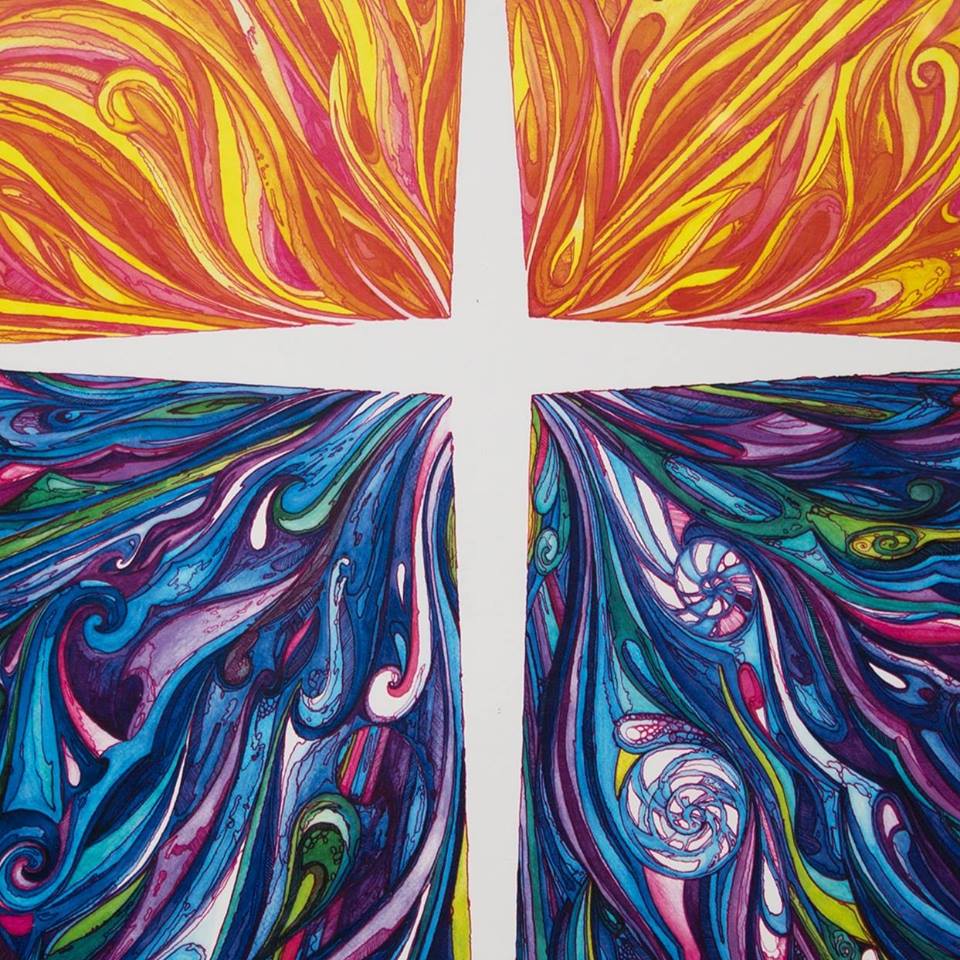 Szeretet   -   Közösség   -   Találkozás   -   Ima   -   Dicsőítés  - KözbenjárásImaalkalmakCsütörtök: Szentségimádás (templom)                  Csend: 19.30-20:00                  Dicsőítés és közös ima: 20:00-21:00  Nagyböjti időben az egyházközségünk tagjaiért, plébános atyáért virrasztást tartunk 22:30-ig. (Lovász László:  0630/353-7679)Szerda: 19:00-21:00 Dicsőítés és Ima 		Kiscsoportos megosztás, közbenjáró ima               Pécel, Isaszegi út 38, 					( Aranyosmaróty Katalin:  0670/415-0505)                 Szeretettel várunk mindenkit!Most már ne arra gondoljatok, ami régen történt, és ne a múlt dolgaira figyeljetek! Nézzétek: én valami újat viszek végbe, és már sarjadóban is van, nem látjátok?„Iz.43,16„Nézzétek: én valami újat viszek végbe, és már sarjadóban is van, nem látjátok?”  Iz. 43,16-17     Szeretet - Közösség   -    Találkozás   -    Ima     -    Dicsőítés   -    KözbenjárásCsütörtök:	   Szentségimádás (templom)Csend: 19:30-20:00Dicsőítés és közös ima: 20:00-21:00Nagyböjti időben az egyházközségünk tagjaiért, plébános atyáért  virrasztást tartunk 22:30-ig.Szeretettel várunk mindenkit!Lovász László:0630/353-7679 és  az imaközösség„Nézzétek: én valami újat viszek végbe, és már sarjadóban is van, nem látjátok?”  Iz. 43,16-17Közösség Találkozás Ima Dicsőítés  KözbenjárásCsütörtök: Szentségimádás (templom)Csend: 19:30-20:00Dicsőítés és közös ima: 20:00-21:00Nagyböjti időben az egyházközségünk tagjaiért, plébános atyáért                       virrasztást tartunk 22:30-ig.Várunk mindenkit! Lovász László:06303537679